EELNÕU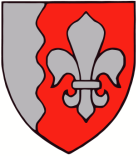 				2. lugemineJÕELÄHTME  VALLAVOLIKOGU	M Ä Ä R U S	Jõelähtme						  		  17. veebruar 2022 nrJõelähtme valla 2022. aasta eelarve Määrus kehtestatakse kohaliku omavalitsuse korralduse seaduse § 22 lg 1 p 1, kohaliku omavalitsuse üksuse finantsjuhtimise seaduse § 22-23 ja Jõelähtme valla põhimääruse § 36 ja § 37 alusel ning arvestades Jõelähtme Vallavalitsuse ettepanekut.§ 1. Jõelähtme valla 2022. aasta eelarve kinnitamineKinnitada vastavalt määruse lisale nr 1 Jõelähtme valla 2022. aasta eelarve detailsus ning põhitegevuse tulude eelarve summas 13 976 988,00 eurot, põhitegevuse kulude eelarve summas 13 889 570,00 eurot, investeerimistegevuse eelarve summas - 2 841 955,00 eurot, finantseerimistehingute eelarve summas 2 170 537,00 eurot ning likviidsete varade muutus summas -584 000,00 eurot.§  2. Volituste andmine vallavalitsusele Jõelähtme Vallavalitsusel on õigus seada põhjendatud vajadusel piiranguid hallatavate asutustele ja vallavalitsuse struktuuriüksustele 2022. aasta vallaeelarves ettenähtud kulutuste osas.Volitada Jõelähtme Vallavalitsust liigendama eelarvet detailsemalt tegevusalade, hallatavate asutuste ja valdkondade ning kontogruppide lõikes.Volitada Jõelähtme Vallavalitsust 2022. aasta vallaeelarves kajastatud  investeeringute rahastamiseks võtta laenu kuni summas 2 700 000,00 eurot.§  3. Määruse rakendamineMäärus jõustub 2022. aasta 1. jaanuaril.Väino Haabvallavolikogu esimees